ИНФОРМАЦИЯ О СРОКАХ И МЕСТАХ РЕГИСТРАЦИИ НА СДАЧУ ЕГЭРегистрация участников на ЕГЭ - 2024    проходит до 1 февраля 2024 г. Согласно Федеральному Порядку проведения государственной итоговой аттестации по образовательным программам среднего общего образования выпускники прошлых лет, обучающиеся по образовательным программам среднего профессионального образования, не имеющие среднего общего образования, обучающиеся, получающие среднее общее образование в иностранных организациях, могут сдавать ЕГЭ, в том числе при наличии у них действующих результатов ЕГЭ прошлых лет.Для участия в ЕГЭ указанные лица подают до 1 февраля включительно заявления с указанием выбранных учебных предметов и сроков участия в ЕГЭ в места регистрации на сдачу ЕГЭ.Уважаемые выпускники прошлых лети обучающиеся организаций среднего профессионального образования!Регистрация на участие в ЕГЭ в 2024 году осуществляется до 01.02.2024 включительно в управлении  образованием администрации муниципального образования Павловский район по адресу: ст. Павловская, ул. Пушкина, 260, 3 этаж; понедельник-пятница с 9.00 до 17.00, перерыв с 13.00 до 14.00 часов.Справки по телефону:  8(86191)5-20-59 ;  8(961)527-98-081 февраля 2024 года завершится прием заявлений на сдачу ЕГЭ !!!!!!!!!!!!!!!!!!!!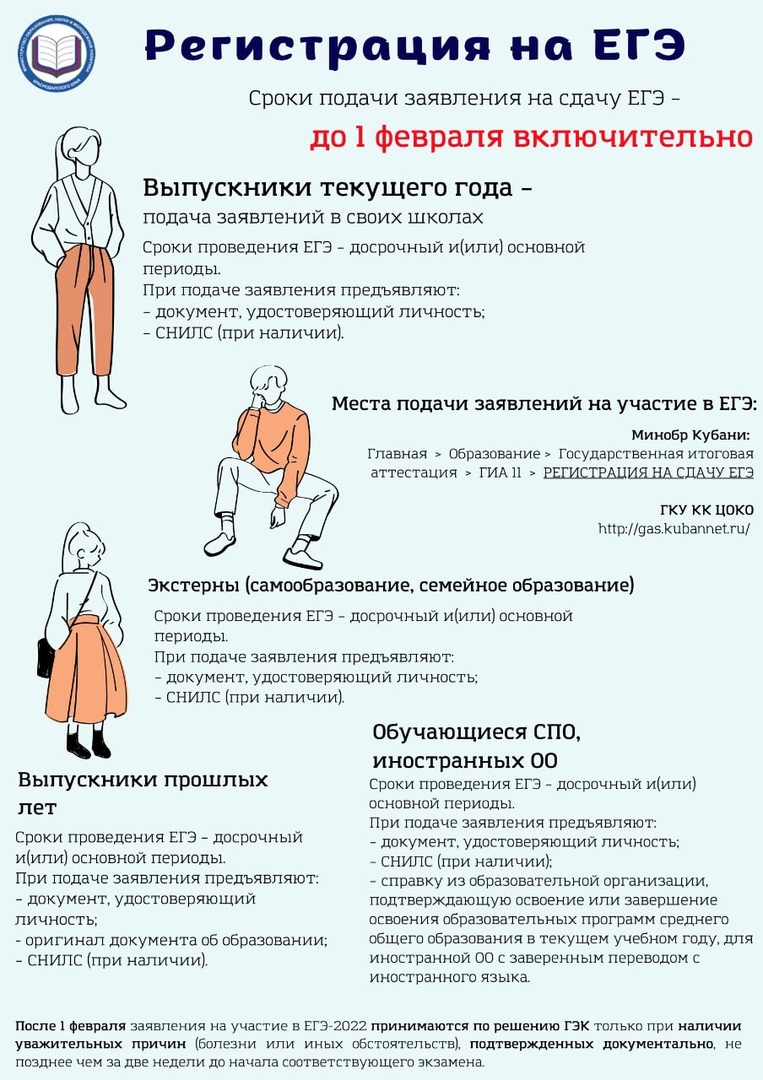 №п/пНаименованиеучрежденияАдресТелефоныдля справокОтветственное лицо1Управление образованием администрации муниципального образования Павловский районст. Павловская, ул. Пушкина, 260+7(86191) 5-20-59+7(961) 527-98-08Воронина ОльгаАлександровна2Муниципальное бюджетное общеобразовательное учреждение средняя общеобразовательная школа №8 им. П.Н. Стратиенко ст. НовопластуновскаяСт. Новопластуновская ул. Ленина 34/а+7(86191) 5-85-48Хмельницкая Елена Владимировна